INSTITUT RHONE-ALPES AUVERGNE DE TABACOLOGIE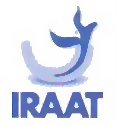 ENTRETIEN MOTIVATIONNEL (EM) ACCOMPAGNER LA PERSONNE VERS LE CHANGEMENT DANS L’ARRET DU TABAC Le 4 Juin 2018I N S C R I P T I O NNom et prénom : …………………………………………………………………………………………………Profession : ………………………………………………………………………………………………………..Organisme : ……………………………………………………………………………………………………….Adresse : 	Professionnelle : ………………………………………………………………………….			      …………………………………………………………………………	Personnelle : …………………………………………………………………………..	     		 ……………………………………………………………………………Téléphone : ………………………………………………	E-Mail : ………………………………………………Régime particulier (Pour les repas du midi) : ……………………………………………………………..Je souhaite participer à la formation ENTRETIEN MOTIVATIONNEL  de 9h à 17h  HOPITAL DE LA CROIX ROUSSE – 103 grande rue de la croix rousse - 69004 LYONCi-joint un chèque d’inscription de 165 euros (par personne) à l’ordre de l’IRAAT.A …………………………		Le……………………………………..		(signature)